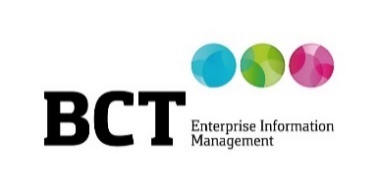 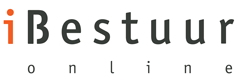 Informatieveiligheid afgenomen bij ruim een derde van de gemeenten sinds coronacrisisFlinke achterstanden (27%) bij gemeenten omdat er niet gewerkt kon worden zoals normaal Sittard – Bij 36 procent van de gemeenten is de informatieveiligheid afgenomen door de COVID-19 crisis en het massale thuiswerken. 117 hogere ambtenaren binnen Nederlandse gemeenten zijn hierover ondervraagd in het Digitale Overheidsonderzoek: Gemeente 2030, van BCT Software, specialist in Enterprise Information Management, en iBestuur, het platform voor de i-overheid. Daarnaast zegt 18 procent dat de privacy van de burgers minimaal één keer in het geding is gekomen sinds de coronacrisis. Hinder en achterstanden door thuiswerkenNaast de informatieveiligheid had de coronacrisis ook invloed op de continuïteit van het werk van de gemeenten. Ruim een kwart (27%) zegt dat er flinke achterstanden zijn opgelopen aangezien er niet zo gewerkt kon worden als normaal en 28 procent geeft aan dat er veel hinder is ondervonden in het werk, aangezien er op grote schaal thuisgewerkt moest worden.Verder zegt twee derde (62%) van de gemeenten bij aanvang van de coronacrisis nog niet ingericht te zijn geweest om volledig digitaal te werken. Inmiddels zegt 47 procent dit wel gerealiseerd te hebben. Daarnaast is digitalisering bij 60 procent van de gemeenten hoger op de agenda komen te staan.  “Als ik de resultaten bekijk, denk ik dat een groot deel van de respondenten de situaties waarin onzorgvuldig digitaal gehandeld werd niet heeft herkend”, concludeert Dimitri Palmen, directeur van BCT. “Zo zegt slechts 1 op de 5 dat minstens een keer de privacy van burgers in het geding is gekomen tijdens de COVID-19 crisis. Ik denk dat dit aan de voorzichtige kant is. We kennen allemaal de verhalen van medewerkers die stukken naar hun privé-mail sturen, om het vervolgens via een onbetrouwbare scan app op de smartphone te delen. Nu blijven dit soort incidenten vaak zonder grote gevolgen, maar waar het om draait is dat men alle richtlijnen loslaat omdat het ‘even niet anders kan’. Dat ‘even’ is nu toch al ruim een jaar en het is zorgwekkend dat dit niet de hoogste prioriteit krijgt binnen veel gemeenten. Laat de struisvogelpolitiek los en zorg dat er digitaal grote stappen worden gezet.”----Over BCT
BCT is ervan overtuigd dat grip op informatie bijdraagt aan een veilige, kansrijke en duurzame wereld. Met een team van ruim 140 getalenteerde medewerkers optimaliseert BCT informatiemanagement bij organisaties aan de hand van het BCT Transitiemodel. Daarmee geeft BCT organisaties in vier overzichtelijke stappen een handvat in de groei naar een kennisgedreven organisatie om zo het maximale uit informatie te halen. Met haar blik gericht op de toekomst, maar met oog voor het huidige ambitie- en volwassenheidsniveau van organisaties, ontketent BCT een evolutie of een revolutie op het gebied van waardecreatie. De specialist in informatiemanagement is een aanjager van innovatie en helpt organisaties hun bestaansrecht te borgen. Hiervoor zet BCT hoogwaardige Enterprise Information Managementtechnologie in waarmee dagelijks meer dan 150.000 eindgebruikers werken. Sinds de start 35 jaar geleden, heeft BCT een klantportfolio opgebouwd van meer dan 800 organisaties in overheid, semi-overheid en het bedrijfsleven. Meer informatie is te vinden op https://www.bctsoftware.com/nl. Over iBestuuriBestuur is het platform voor iedereen die betrokken is bij de i-overheid. Online en offline: door online kennisdeling, een magazine en bijeenkomsten draagt iBestuur bij aan het ontwikkelen van een gemeenschappelijke visie op een efficiëntere, effectievere en klantvriendelijke overheid.Op iBestuur.nl en tijdens bijeenkomsten maken bestuurders, beslissers, partners en experts uit het publieke en private domein samen kennis. iBestuur magazine en iBestuur.nl zijn onafhankelijke media van Sijthoff Media, Amsterdam.Meer infoMarcommitDenise van Ooijen/Marielle van Schaik06-47049961/ 06-57552986bct@marcommit.nl